OSNOVNA ŠKOLA BILJE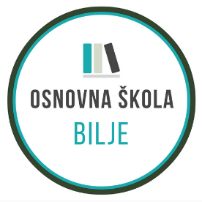 ŠKOLSKA 831327 BILJEKLASA: 112-01/21-02/01URBROJ: 2100-12/21-06U  Bilju 18.10.2021.                                        KANDIDATIMA PRIJAVLJENIM NA NATJEČAJs v i m a -Predmet:  Obavijest o natječaju za radno mjesto učitelja/ice Mađarskoga jezikaObavještavamo Vas da je prema natječaju za radno mjesto učitelja/ice Mađarskoga jezika na puno, neodređeno radno vrijeme, 40 sati ukupnog tjednog radnog vremena izabrana 1. IVANA THÜR, mag.philol.hung. et mag.educ.philol.angl.koja udovoljava uvjetima natječaja i zakonskim uvjetima. RavnateljicaVlatka Hmelik, dipl. pedagog, v.r.os-bilje@os-bilje.skole.hr tel +385 31 750 018
fax + 385 31 750 058OIB: 77805945007IBAN:HR63 23600001502688413